CURRICULUM & INSTRUCTION COUNCIL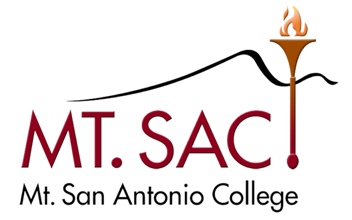 April 14,, 2020 Minutes4-2460 3:30 – 5:00 PMVia Zoom MeetingX Kristina Allende, Co-ChairMadelyn Arballo, Continuing EducationX George Bradshaw, Admission & RecordsRichard Mahon, VP InstructionX Jamaika Fowler, Articulation OfficerX Carol Impara, DL CoordinatorX Joumana McGowan, Assoc. VP InstructionX Dana Miho, FacultySerena Ott, VP Academic SenateX Dianne Rowley, Assist. Curriculum LiaisonX Pauline Swartz, Library & Learning ResourcesX Michelle Sampat, Co-ChairVacant FacultyX Chisa Uyeki, Academic Senate PresidentX Kim Leiloni Nguyen, Outcomes CoordinatorVacant, Meeting AgendaOutcomesApproval MinutesMarch 10, 2020Approved. One abstention.Public CommentsInformationAcceptance of MinutesDistance Learning Committee MinutesFebruary 25, 2020Educational Design Committee MinutesMarch 10, 2020April 7, 2020April 14, 2020Equivalency Committee MinutesOutcomes Committee MinutesMarch 3, 2020Transfer and General Education Subcommittee Minutes Content Review Committee Minutes.Accepted.AcceptedAcceptedAcceptedNoneAcceptedNoneNoneNew or Substantive Program ChangesCloud Computing for Amazon Web ServicesFashion Computer Aided Design (Noncredit mirrored program)Fashion Historical CostumingApproved. Dianne will make sure the &s and or are placed properly.ApprovedApproved. Dianne will make sure the & and or are placed properly.Motion accepted to add to agenda Music Studies – Level I. ApprovedNew CoursesCISN 71 Introduction to cloud Computing. Included in Cloud Computing Amazon Web ServicesCISN 72A Cloud Computing Database Essentials for Amazon Web. Included in Cloud Computing Amazon Web ServicesCISN 73A Compute Engines in Amazon Web Services.  Included in Cloud Computing Amazon Web ServicesCISN 74A security in Amazon Web Services.  Included in Cloud Computing Amazon Web ServicesCISP 71 Programming in Python.  Included in Cloud Computing Amazon Web ServicesCISP 71L Programming in Python Laboratory.  Included in Cloud Computing Amazon Web ServicesFASH 16 Corset Construction. Included in Fashion Historical CostumingVOC FSH63 Fashion PromotionVOC PPCCR Professional and Postsecondary Skills for College and Career ReadinessApprovedApprovedApprovedApprovedApprovedApprovedApprovedApprovedApprovedMotion accepted to add the following courses to agenda:ENGR 285. ApprovedMUS 51. ApprovedMUS 52 ApprovedNew Stand-alone coursesCourse DisciplinesItems for Discussion or ActionCurriculum Review Cycle – K. AllendeCatalog Fall Effective Date – M. Sampat AA-T Social Justice: Tracks and Implementation – S. OttExpediting DL course approval – C. Impara, M. Arballo Course Articulation/Variance Review – K. AllendeCourses and Programs Listed in Catalog Not Offered Within Two Years – J. FowlerMotion to prioritize item 4. Expediting DL course approval over the rest and move item 5. Course Articulation/Variance Review to hold items approved.Expediting DL course approval The Chancellor’s Office (CO) has required us to submit by mid-May 2020, a plan to complete by December 20, 2020 approval of courses that currently are not DL approved.Mt. SAC has about 1100 credit courses and 550 noncredit courses to process in order to comply with CO. Even though the CO has given us a short amount of time to complete the process, the DL committee will not lower its quality of standards for DL course approval but in reality completing this task with the given amount of time is not feasible. The Instruction Office will communicate with the CO to express the magnitude of this challenge.The DL amendment form has been electronically integrated in the new WebCMS 10.0 to make the DL approval process more effective from beginning to end. It is going through some enhancements having to do with accessibility. A statement and a check box for Fully Online by Mutual Agreement will be added.Carol and Madelyn will be talking about having a DL amendment form for noncredit courses based on noncredit faculty recommendations.Faculty must be certified to teach DL. This certification consists of 4 hours of training. This will affect about 350 noncredit instructors not DL approved and whose off-campus classes will start in a few weeks.There will be training during the summer. Carol expressed that keeping track of faculty being trained could be very difficult.There is an intro level of training for Canvas which is recorded.Another option is to not offer classes not DL approved by mutual agreement for not having trained faculty to teach them, but the college cannot afford the financial loss that this will bring.FCLT recommendation from DL Committee is to train fully online by mutual agreement for all courses not DL approved. Faculty training through a self-paced 4 hours training for summer and fall 2020 is being discussed. This council moves this item to Academic Senate.On Hold ItemsCourse Articulation Variance. 2019-20 Meetings3:30-5:002nd & 4th TuesdaysFall 2019September 10 & 24October 8, 22November 12 & 26December 10, Spring 2020March 10 & 24April 14 & 28             May 12 & 26June 9